ZADATAK:PROMOTRITI CRTEŽE. IMENUJ BOJE I KONTRAST BOJA.PO PREDLOŠKU KOJEG STE DOBILI U ŠKOLI, OBOJITI BOŽIĆNO DRVCE KONTRASTNIM BOJAMA.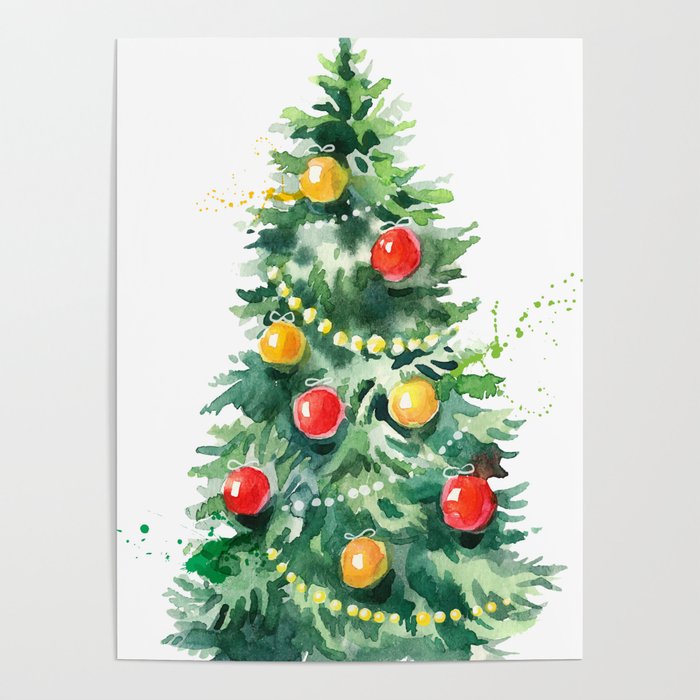 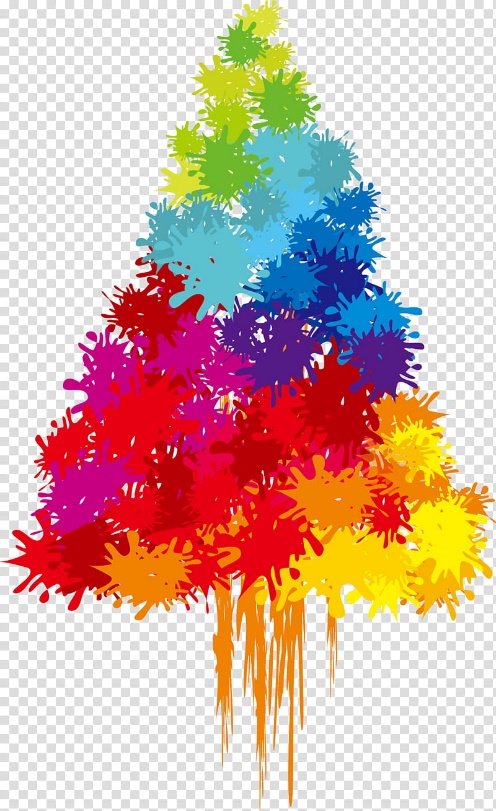 